ACTA DE REGISTRO DEL COMITÉ DE CONTRALORÍA SOCIALI. DATOS GENERALES DEL COMITÉ DE CONTRALORÍA SOCIALDATOS DE LOS INTEGRANTES DEL COMITÉ DE CONTRALORÍA SOCIAL(Adjuntar la lista con nombre y firma de los integrantes y asistentes a la constitución del Comité)II. DATOS DE LA OBRA O APOYOS DEL PROGRAMAII. FUNCIONES Y COMPROMISOS QUE REALIZARÁ EL COMITÉ DE CONTRALORÍA SOCIALGUERRERO LOPEZ DIAZ                                                                                           MARTINA IVONNE SIQUEIROS GARCIA                                                                                   COORDINADOR DE FONDOS EXTRAORDINARIOS                                              PROFESOR DE TIEMPO COMPLETO    Nota: La conformación del Comité de Contraloría Social, se realizó por mayoría de votos entre los beneficiarios asistentes a la reunión de constitución de Comité, considerando la integración equitativa entre hombres y mujeres.Nombre de la Institución Educativa:UNIVERSIDAD TECNOLOGICA DE CHIHUAHUAEJERCICIO FISCAL VIGILADO2017X2018Nombre del Comité de Contraloría SocialNúmero de registroFecha  de ConstituciónUNIVERSIDAD TECNOLOGICA DE CHIHUAHUA- CCS.24 DE JULIO DE  2018Nombre de los contralores socialesCargoDomicilio particular (Calle, Número, Localidad, Municipio, Estado)Sexo (M/H)EdadFirmaMARTINA IVONNE SIQUEIROS GARCIAP.T.C.CALLE CAMILO CIENFUEGOS # 6908 COL. DIEGO LUCEROF43ANGEL ALEJANDRO ALMANZA GOMEZP.T.C.CALLE LOMAS DE MAJALCA # 6421 COL. LOMAS ALTASM31Nombre y descripción del tipo de apoyo que se recibe:APOYOS FINANCIEROSNombre y descripción del tipo de apoyo que se recibe:APOYOS FINANCIEROSNombre y descripción del tipo de apoyo que se recibe:APOYOS FINANCIEROSNombre y descripción del tipo de apoyo que se recibe:APOYOS FINANCIEROSNombre y descripción del tipo de apoyo que se recibe:APOYOS FINANCIEROSNombre y descripción del tipo de apoyo que se recibe:APOYOS FINANCIEROSNombre y descripción del tipo de apoyo que se recibe:APOYOS FINANCIEROSNombre y descripción del tipo de apoyo que se recibe:APOYOS FINANCIEROSPeriodo de ejecución del apoyo:Ubicación o Dirección:Periodo de ejecución del apoyo:Ubicación o Dirección:Periodo de ejecución del apoyo:Ubicación o Dirección:Periodo de ejecución del apoyo:Ubicación o Dirección:11/09/2017  AL 10/09/2020 Y 11/07/2016 AL 10/07/2019AV. MONTES AMERICANOS # 9501 SECTOR 35 C.P. 31216 CHIHUAHUA, CHIHUAHUA11/09/2017  AL 10/09/2020 Y 11/07/2016 AL 10/07/2019AV. MONTES AMERICANOS # 9501 SECTOR 35 C.P. 31216 CHIHUAHUA, CHIHUAHUA11/09/2017  AL 10/09/2020 Y 11/07/2016 AL 10/07/2019AV. MONTES AMERICANOS # 9501 SECTOR 35 C.P. 31216 CHIHUAHUA, CHIHUAHUA11/09/2017  AL 10/09/2020 Y 11/07/2016 AL 10/07/2019AV. MONTES AMERICANOS # 9501 SECTOR 35 C.P. 31216 CHIHUAHUA, CHIHUAHUALocalidad:CHIHUAHUACHIHUAHUAMunicipio:Municipio:CHIHUAHUAEstado:CHIHUAHUAMonto de la obra:Monto de la obra:60,229.0060,229.0060,229.00Funciones:EL OBJETIVO PRINCIPAL DE LOS COMITES ES DAR SEGUIMIENTOS,SUPERVISION Y VIGILANCIA DEL CUMPLIMIENTOS DE LAS METAS Y ACCIONES COMPROMETIDAS EN EL PROGRAMA , ASI COMO LA CORRECTA APLICACIÓN DE LOS RECURSOS ASIGNADOS..Compromisos:CONFORME A LAS FUNCONES PROPORCIONADAS POR EL SICS, EL COMITE SE COMPROMETE A VIGILAR QUE SE DIFUNDA LA INFORMACION SUFICIENTE VERAZ Y OPORTUNA.SUPERVISAR LA CORRECTA APLICACIÓN DE LOS RECURSOS.   Nombre, puesto y firma del (la) Responsable de Contraloría Social en la Institución EducativaNombre y Firma del (la) Representante del Comité de Contraloría Social en la Institución Educativa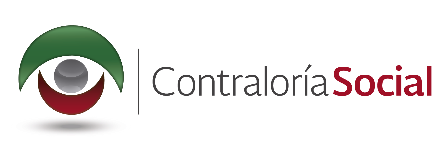 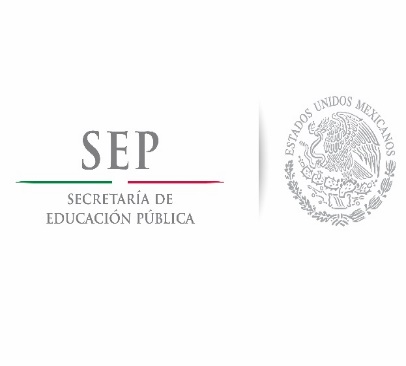 